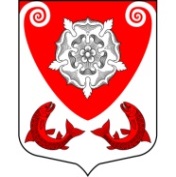 АДМИНИСТРАЦИЯРОПШИНСКОГО СЕЛЬСКОГО ПОСЕЛЕНИЯЛОМОНОСОВСКОГО  МУНИЦИПАЛЬНОГО РАЙОНАЛЕНИНГРАДСКОЙ ОБЛАСТИП О С Т А Н О В Л Е Н И Е                                                   от     19.06.2024 г.    №_ 42/24 ____    О внесении изменений в постановление местной администрацииМО Ропшинское сельское поселение № 232 от 23.04.2021 г. «Об   утверждении   реестра    мест (площадок) накоплениятвердых коммунальных отходов на территории  МО  Ропшинское сельское  поселение»В соответствии со статьей 13.4 Федерального закона «Об отходах производства и потребления», руководствуясь положениями Постановления Правительства Российской Федерации от 31.08.2018 г. № 1039 «Об утверждении Правил обустройства мест (площадок) накопления твердых коммунальных отходов и ведения их реестра», Федерального  закона от 06.10.2003 № 131-ФЗ «Об общих принципах организации местного самоуправления в Российской Федерации», руководствуясь Уставом  Ропшинского  сельского поселения Ломоносовского муниципального района Ленинградской области,      администрация Ропшинского сельского поселения ПОСТАНОВЛЯЕТ:1. Внести в приложение 1 к постановлению местной администрации МО Ропшинское  сельское поселение от 24.04.2021 г. № 232 «Об утверждении реестра  мест (площадок) накопления твердых коммунальных отходов на территории МО Ропшинское сельское поселение » изменение, изложив его в новой редакции согласно Приложению.2. Настоящее постановление подлежит опубликованию (обнародованию) на информационном сайте муниципального образования Ропшинское сельское поселение в информационно - телекоммуникационной сети Интернет по адресу www.официальнаяропша.рф и вступает в силу со дня его официального опубликования (обнародования). И.о. Главы   администрации Ропшинского сельского поселения                                                                   Е.Г. Ходотов